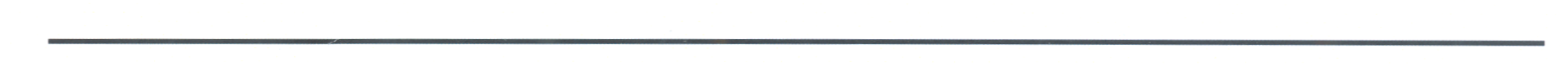 ҠАРАР                                                                                    ПОСТАНОВЛЕНИЕ«    »сентября 2021 йыл                       №                           сентября 2021 годаО внесении изменений в Постановление администрации сельского поселения Тынбаевский сельсовет  муниципального района Мишкинский район Республики Башкортостан от 15.01.2019 г. № 3  «Об утверждении Плана противодействия коррупции  на 2019-2021 год в сельском поселении Тынбаевский сельсовет»В соответствии с требованиями ст.ст. 14 и 15 Федерального закона от 06.10.2003 г. № 131-ФЗ «Об общих принципах организации местного самоуправления в Российской Федерации», ст. 7 Закона Республики Башкортостан от 18.03.2005 г. № 162-з «О местном самоуправлении в Республике Башкортостан», во исполнение п.п. «б» п. 3 Указа Президента Российской Федерации от 16.08.2021 г. № 478, с учетом письма Межведомственного Совета общественной безопасности Республики Башкортостан от 06.09.2021 г. № 3-1014-СБ, руководствуясь Уставом, администрация сельского поселения Тынбаевский сельсовет муниципального района Мишкинский район Республики Башкортостан ПОСТАНОВЛЯЕТ:1. Внести  изменения в  План противодействия коррупции на 2019 год  в администрации сельского поселения Тынбаевский сельсовет муниципального района Мишкинский район Республики Башкортостан   от 15.01.2019 года № 3 и изложить его в новой редакции, согласно приложению № 1 к настоящему постановлению.         2. Обнародовать настоящее постановление и приложение к нему на официальном сайте сельского поселения Тынбаевский сельсовет муниципального района Мишкинский район Республики Башкортостан в сети «Интернет» https://mishkan.ru/. 3. Контроль за исполнением настоящего постановления оставляю за собой.Глава сельского поселения                              Д.Д.Янгубаев                                                Приложение № 1    к постановлению администрациисельского поселения Тынбаевский                                                          сельсовет МР Мишкинский район РБот «____» _____ 2021 г. №____План мероприятий по противодействию коррупции на 2021-2024 годы№ п/пСодержание мероприятийИсполнителиСрок исполнения1Разработка и утверждение проекта изменений проекта изменений в план (программу) противодействия коррупции на 2021 год в соответствии с Национальным планом на 2021-2024 с учетом типа муниципального образованияАдминистрация сельского поселенияДо 25 сентября 2021 года2Принятие мер по недопущению нецелевого использования бюджетных ассигнований федерального бюджета, выделяемых на проведение противоэпидемических мероприятий, в том числе на противодействие распространению новой коронавирусной инфекции (COVID-19), а также на реализацию национальных проектов, предусмотренных Указом Президента Российской Федерации от 27 мая 2018 г. № 204 «О национальных целях и стратегических задачах развития Российской Федерации на период 2024 года», обратив особое внимание на выявление и пресечение фактов предоставления аффилированным коммерческим структурам неправомерных преимуществ и оказания им содействия  в иной форме должностными лицами администрации сельского поселения Тынбаевский сельсовет МР Мишкинский сельсовет Республики Башкортостан  Администрация сельского поселенияПостоянно3Проводить мониторинг участия лиц, замещающих муниципальные должности, должности муниципальной службы в управлении коммерческими и некоммерческими организациями. Администрация сельского поселенияРаз в полугодие4Обеспечить участие лиц, впервые поступивших на муниципальную службу или на работу в соответствующие организации и замещающих должности, связанные с соблюдением антикоррупционных стандартов, в мероприятиях по профессиональному развитию в области противодействия коррупции Администрация сельского поселенияНе позднее одного года со дня поступления на службу5Обеспечить участие муниципальных служащих, работников, в должностные обязанности которых входит участие в проведении закупок товаров, работ, услуг для обеспечения муниципальных нужд, в мероприятиях по профессиональному развитию в области противодействия коррупции, в том числе их обучение по дополнительным профессиональным программам в области противодействия коррупцииАдминистрация сельского поселенияПо мере необходимости